PEC. @prot. n. 0877/S.G./E./ FEDERAZIONE SINDACALE Co.S.P.	                                                                                 	Trani,  6 Ottobre   2021Comparto Sicurezza e  Difesa,  Polizia Penitenziaria e   Polizia di Stato,Funzioni Centrali, Funzione Pubblica -        Funzioni Locali, Enti, INPS, INAIL, Dirigenza,Settore Commercio, Turismo  e  Privato,GPG Sicurezza Priv., Edilizia,  MetalmeccaniciOggetto: Mensa Obbligatoria di Servizio Casa Circondariale di TORINO.	  Decreto legge n. 81/2008 Sicurezza,Salubrietà,benessere del personale luoghi di lavoro.							Gentile Direttore Casa Circondariale      		TORINO							Gentile Provveditore Regionale  Piemonte,Liguria e Valle d’Aosta								dell’Amministrazione Penitenziaria		TORINOE,p.c.							AL DIPARTIMENTO DELL’AMMINISTRAZIONE PENITENZIARIA								DIREZIONE GENERALE DEL PERSONALE E DELLE RISORSE								Direttore ufficio delle Relazioni Sindacali del DAP							LARGO LUIGI DAGA,2  00164			ROMA							ALLA SEGRETERIA  INTERREGIONALE FS-CO.S.P.									SICUREZZA E DIFESA POLIZIA PENITENZIARIA E POLIZIA DI STATO							BIELLA						ALLA SEGRETERIA PROVINCIALE DELLA FS-COSP	   TORINOGentile direttore,                               premesso che procedure,criteri, modalità e regole sulla salubri età, l’igiene e la sicurezza sui luoghi di lavoro e di ristoro del personale dipendente dell’amministrazione penitenziaria  sono  dettate  dal decreto leg.vo 626 e 81/2008 e dal Datore di Lavoro pedissequamente applicate,ci  segnalano attraverso alcune  immagini  le penose inguardabili condizioni  dei locali dove si consumano il pranzo e la cena nella MOS di Torino di cui si chiedono chiarimenti e  immediate soluzioni.                              Tanto per quanto attiene anche la lettera circolare m_dg.GDAP.28/09/2021.0353855.U in materia di sanificazione ambienti e modalità di protezione sanitaria dei dipendenti che dalle foto – non vorremmo sbagliarci - non sembrano  essere vigenti.			  	  Cordialità: IL SEGRETARIO GENERALE NAZIONALE						 DOMENICO  MASTRULLI	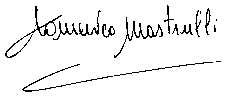 